5/23/2013שינוי סיסמא של תיבת הדוארהדרך הנוחה ביותר לשינוי סיסמת הדואר היא:כניסה לאתר הבא:https://Webmail.technion.ac.il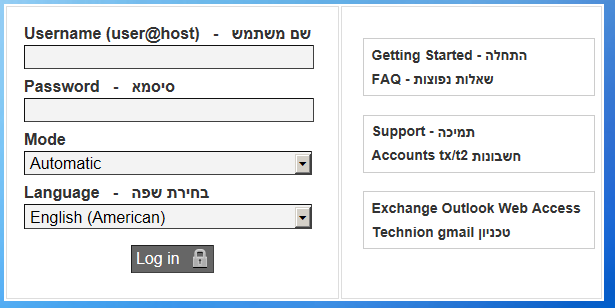 לחצו על "חשבונות   Accounts tx/t2החלון שיפתח יראה כך: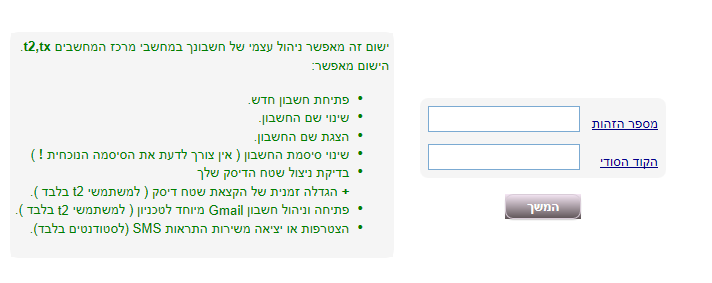 הכניסו את תעודת הזהות שלכם ואת הקוד הסודי.מי ממכם שלא יודע מהו הקוד הסודי שלו מוזמן לשלוח מייל ל-doronz@technion.ac.il   ובו יש לציין שם פרטי ושמשפחה וכן את מספר תעודת הזהות שלכם/ן.יפתח החלון הבא: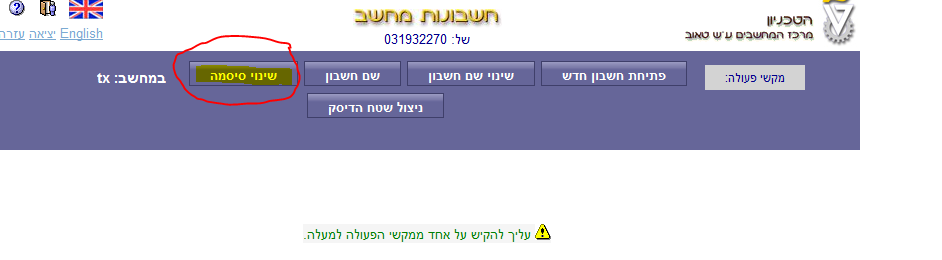 לחצו על שינוי סיסמא ועקבו אחרי ההוראות.העברת דבר דואר מהמייל הטכניוני למייל הפרטיאחרי שהמתנתם כמה דקות כדי שהסיסמא תתאפס יש באפשרותכם לבצע העברת דבר דואר למייל אחר.כניסה לאתר הבא:https://Webmail.technion.ac.ilהכניסו את שם המשתמש והסיסמאמסך הכניסה של תיבת הדואר שלכם תפתח: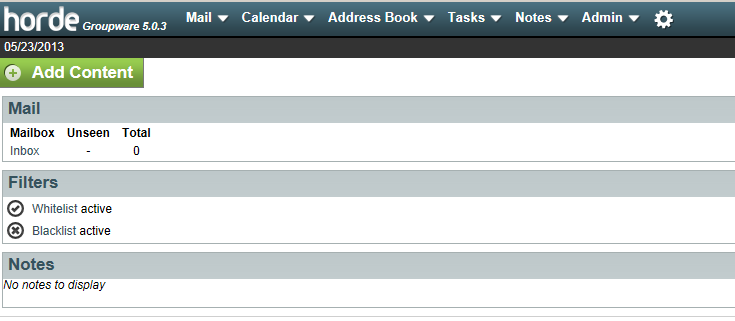 אם תלחצו על לשונית ה-Admin תקבלו Drop Down 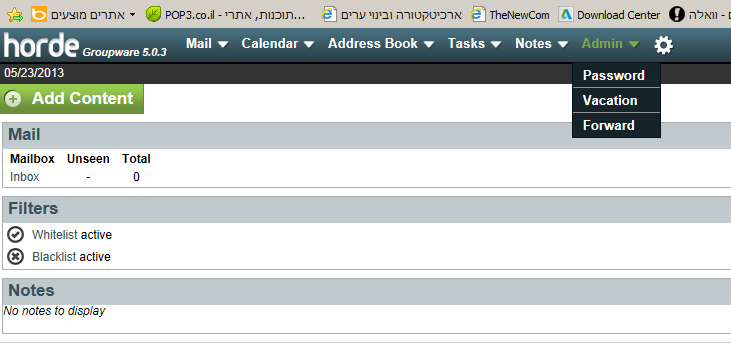 עברו עם העכבר למילה Forward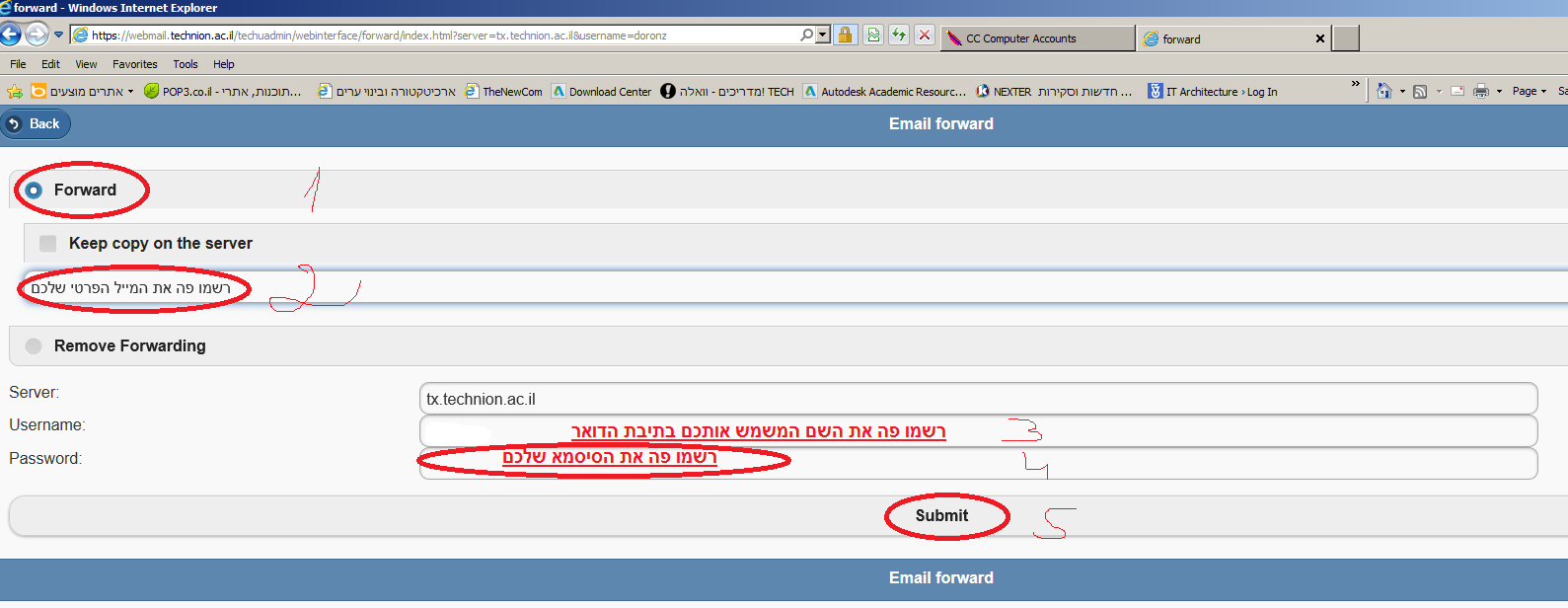 בחלון של Forward יש לבצע 5 דברים:1.לסמן את המילה Forward   (כפי שמופיע בצילום)2. בשורה זו יש לרשום את המייל הפרטי שאליו אתם רוצים להעביר את הדואר הטכניוני.3. רשמו את שמכם כפי שהוא מופיע בתיבת הדואר.4. רשמו את הסיסמא שלכם5. לחצו על Submitאתם אמורים לקבל הודעה המציינת שהעברת הדואר בוצעה.במקרים של בעיות אנא שלחו דואר לכתובתDoronz@technion.ac.il